Publicado en Fuenlabrada el 21/05/2019 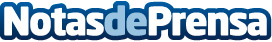 Menamobel explica cómo transformar la habitación infantil en una juvenilCuando los niños dejan de ser bebés y empiezan a tomar sus propias decisiones, los primeros cambios se producen se reflejan en la forma de vestir. Ya no son los padres quienes eligen la ropa, son ellos quienes deciden qué ponerse. El siguiente paso será tomar el control de su propio espacio; su habitaciónDatos de contacto:MenamobelNota de prensa publicada en: https://www.notasdeprensa.es/menamobel-explica-como-transformar-la Categorias: Interiorismo Sociedad Consumo Ocio para niños http://www.notasdeprensa.es